ST U D E N T P L AC E M E N T I N C I D E N T R E P O R T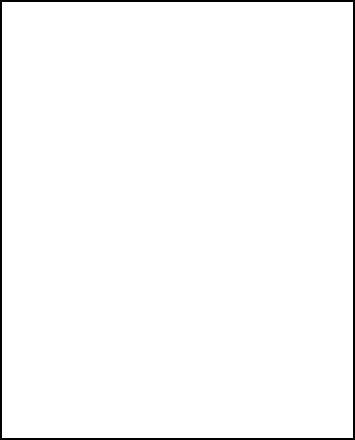 THE STUDENT MUST COMPLETE AND FAX THIS REPORT WITHIN 24 HOURS OF THE INCIDENT TO: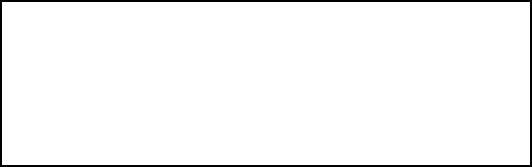 HUMBER PLACEMENT COORDINATORHUMBER HR SERVICES AT 416–675–4708THIS FORM MUST BE COMPLETED AND FAXED WITHIN 24THIS FORM MUST BE COMPLETED AND FAXED WITHIN 24THIS FORM MUST BE COMPLETED AND FAXED WITHIN 24HOURS TO YOUR HUMBER PLACEMENT COORDINATOR/ADVISOR AND HR SERVICES AT 416.675.4708.HOURS TO YOUR HUMBER PLACEMENT COORDINATOR/ADVISOR AND HR SERVICES AT 416.675.4708.HOURS TO YOUR HUMBER PLACEMENT COORDINATOR/ADVISOR AND HR SERVICES AT 416.675.4708.P R I V A T E  A N D  C O N F I D E N T I A LThe information contained on this form is collected, used and/or disclosed pursuant to the Freedom of Information and Protection Act, 1990; the Personal Health Information Protection Act, 2004; and/or the Occupational Health and Safety Act, 1990.P R I V A T E  A N D  C O N F I D E N T I A LThe information contained on this form is collected, used and/or disclosed pursuant to the Freedom of Information and Protection Act, 1990; the Personal Health Information Protection Act, 2004; and/or the Occupational Health and Safety Act, 1990.P R I V A T E  A N D  C O N F I D E N T I A LThe information contained on this form is collected, used and/or disclosed pursuant to the Freedom of Information and Protection Act, 1990; the Personal Health Information Protection Act, 2004; and/or the Occupational Health and Safety Act, 1990.P R I V A T E  A N D  C O N F I D E N T I A LThe information contained on this form is collected, used and/or disclosed pursuant to the Freedom of Information and Protection Act, 1990; the Personal Health Information Protection Act, 2004; and/or the Occupational Health and Safety Act, 1990.P R I V A T E  A N D  C O N F I D E N T I A LThe information contained on this form is collected, used and/or disclosed pursuant to the Freedom of Information and Protection Act, 1990; the Personal Health Information Protection Act, 2004; and/or the Occupational Health and Safety Act, 1990.P R I V A T E  A N D  C O N F I D E N T I A LThe information contained on this form is collected, used and/or disclosed pursuant to the Freedom of Information and Protection Act, 1990; the Personal Health Information Protection Act, 2004; and/or the Occupational Health and Safety Act, 1990.1 . 0  S T U D E N T D E T A I L S1 . 0  S T U D E N T D E T A I L S1 . 0  S T U D E N T D E T A I L S1 . 0  S T U D E N T D E T A I L S1 . 0  S T U D E N T D E T A I L S1 . 0  S T U D E N T D E T A I L SFirst Name:First Name:Last Name:Last Name:Last Name:Program:Program Start Date: Semester:Home Address:Home Address:Home Address:Home Address:Home Address:Home Phone Number:Mobile/Other Phone Number:City/Town :Province:Postal Code:Postal Code:Postal Code:Date of Birth (DD/MM/YY):NOTE: THE STUDENT WILL BE CONTACTED VIA TELEPHONE BY HR SERVICES AND ASKED TO PROVIDE THEIR SOCIAL INSURANCE NUMBER (SIN).THE SIN IS A REQUIRED COMPONENT OF THE REPORTING PROCESS.NOTE: THE STUDENT WILL BE CONTACTED VIA TELEPHONE BY HR SERVICES AND ASKED TO PROVIDE THEIR SOCIAL INSURANCE NUMBER (SIN).THE SIN IS A REQUIRED COMPONENT OF THE REPORTING PROCESS.NOTE: THE STUDENT WILL BE CONTACTED VIA TELEPHONE BY HR SERVICES AND ASKED TO PROVIDE THEIR SOCIAL INSURANCE NUMBER (SIN).THE SIN IS A REQUIRED COMPONENT OF THE REPORTING PROCESS.NOTE: THE STUDENT WILL BE CONTACTED VIA TELEPHONE BY HR SERVICES AND ASKED TO PROVIDE THEIR SOCIAL INSURANCE NUMBER (SIN).THE SIN IS A REQUIRED COMPONENT OF THE REPORTING PROCESS.NOTE: THE STUDENT WILL BE CONTACTED VIA TELEPHONE BY HR SERVICES AND ASKED TO PROVIDE THEIR SOCIAL INSURANCE NUMBER (SIN).THE SIN IS A REQUIRED COMPONENT OF THE REPORTING PROCESS.NOTE: THE STUDENT WILL BE CONTACTED VIA TELEPHONE BY HR SERVICES AND ASKED TO PROVIDE THEIR SOCIAL INSURANCE NUMBER (SIN).THE SIN IS A REQUIRED COMPONENT OF THE REPORTING PROCESS.2 . 0  P L A C E M E N T D E T A I L S2 . 0  P L A C E M E N T D E T A I L S2 . 0  P L A C E M E N T D E T A I L S2 . 0  P L A C E M E N T D E T A I L S2 . 0  P L A C E M E N T D E T A I L S2 . 0  P L A C E M E N T D E T A I L SName of Placement Employer’s Organization:Name of Placement Employer’s Organization:Name of Placement Employer’s Organization:Name of Placement Employer’s Organization:Name of Placement Employer’s Organization:Placement Supervisor Name:Placement Employer Address:Placement Employer Address:Placement Employer Address:Placement Employer Address:Placement Employer Address:Placement Supervisor Title:Placement Employer Phone Number:Placement Employer Phone Number:Placement Employer Phone Number:Placement Employer Phone Number:Placement Employer Phone Number:Supervisor Phone Number:Placement Work Schedule (list typical hours per day and days per week):Placement Work Schedule (list typical hours per day and days per week):Placement Work Schedule (list typical hours per day and days per week):Placement Work Schedule (list typical hours per day and days per week):Placement Work Schedule (list typical hours per day and days per week):Placement Work Schedule (list typical hours per day and days per week):3 . 0 I N C I D E N T D E T A I L S3 . 0 I N C I D E N T D E T A I L S3 . 0 I N C I D E N T D E T A I L S3 . 0 I N C I D E N T D E T A I L S3 . 0 I N C I D E N T D E T A I L S3 . 0 I N C I D E N T D E T A I L SDate and Hour of Accident/ Awareness of Illness:Click here to enter a date.	Enter timeDate and Hour of Accident/ Awareness of Illness:Click here to enter a date.	Enter timeDate and Hour of Accident/ Awareness of Illness:Click here to enter a date.	Enter timeDate and Hour of Accident/ Awareness of Illness:Click here to enter a date.	Enter timeWho was the accident/illness reported to?Name & Position: 	Telephone Number: 	Who was the accident/illness reported to?Name & Position: 	Telephone Number: 	Date and Hour Reported to Placement Employer:Click here to enter a date.	Enter timeDate and Hour Reported to Placement Employer:Click here to enter a date.	Enter timeDate and Hour Reported to Placement Employer:Click here to enter a date.	Enter timeDate and Hour Reported to Placement Employer:Click here to enter a date.	Enter timeWho was the accident/illness reported to?Name & Position: 	Telephone Number: 	Who was the accident/illness reported to?Name & Position: 	Telephone Number: 	Date and Hour Reported to Humber Placement Coordinator:Click here to enter a date.	Enter timeDate and Hour Reported to Humber Placement Coordinator:Click here to enter a date.	Enter timeDate and Hour Reported to Humber Placement Coordinator:Click here to enter a date.	Enter timeDate and Hour Reported to Humber Placement Coordinator:Click here to enter a date.	Enter timeName of Humber Placement Coordinator:Telephone Number:Name of Humber Placement Coordinator:Telephone Number:Were there any witnesses or other employees involved in this incident?Yes ☐NoIf yes, provide name, position title, and phone number:1.  	2.  	3. 	If yes, provide name, position title, and phone number:1.  	2.  	3. 	If yes, provide name, position title, and phone number:1.  	2.  	3. 	If yes, provide name, position title, and phone number:1.  	2.  	3. 	4 . 0 I N C I D E N T D E T A I L S C O N T I N U E D4 . 0 I N C I D E N T D E T A I L S C O N T I N U E D4 . 0 I N C I D E N T D E T A I L S C O N T I N U E D4 . 0 I N C I D E N T D E T A I L S C O N T I N U E D4 . 0 I N C I D E N T D E T A I L S C O N T I N U E D4 . 0 I N C I D E N T D E T A I L S C O N T I N U E D4 . 0 I N C I D E N T D E T A I L S C O N T I N U E D4 . 0 I N C I D E N T D E T A I L S C O N T I N U E DDescription of Incident:Type of Incident:Slip, trip or fallStruck by/against objectOver exertionRepetitive strainExposure to hazardous/ infectious materialMotor vehicle accidentAssaultFire/ExplosionOther  	Area of Injury. Please check all that apply.RightWrist	☐Hand ☐ Finger(s) ☐ Lower leg ☐Head	☐ Teeth	☐Upper BackFace	☐Neck	☐Lower BackEye(s)	☐Chest	☐AbdomenEar(s)	☐PelvisOther 	LeftShoulderArmElbowForearmRight☐☐☐☐Left☐☐☐☐RightWrist	☐Hand ☐ Finger(s) ☐ Lower leg ☐Left☐☐☐Hip Thigh KneeRight	Left	Right☐ Ankle	☐☐	Foot	☐☐ Toe(s)	☐Did the student require treatment for this injury?Yes	☐NoIf yes, was the treatment:First Aid	☐ Health CareWhere was the individual treated for this injury?Humber Health Centre	☐ AmbulanceEmergency Department	☐ Admitted to HospitalHealth Professional Office	☐ ClinicOther  	If treatment occurred off-campus, provide the name, address and phone number of health professional or facility who treated the individual:After the day of the incident/awareness of the illness, this student:Returned to regular job duties and has not lost any time	*Modified work indicates a change to theReturned to *modified work and has not lost any time	regular work schedule, or an inability toHas lost time	perform the core functions of the job, due to Provide the date student first lost time: Click here to enter a date.	the injuryDate student returned to placement (if known): Click here to enter a date.After the day of the incident/awareness of the illness, this student:Returned to regular job duties and has not lost any time	*Modified work indicates a change to theReturned to *modified work and has not lost any time	regular work schedule, or an inability toHas lost time	perform the core functions of the job, due to Provide the date student first lost time: Click here to enter a date.	the injuryDate student returned to placement (if known): Click here to enter a date.Student Signature:	Date:Placement Supervisor Signature :	Date: